Zadání.Výměna kuchyňské linky v paneláku (1994). Kuchyň je ve třípokojovém bytě jako samostatná místnost s jídelním koutem. V domě není plyn.Stará – dodavatelská linka "visí" na kovové konstrukci u zdi a vodovodní 
a odpadní trubky a elektrické kabely jsou vedeny ze zděného jádra ke sporáku a do lišty k zásuvkám a světlu nad linkou. Zabírají dost místa, jsou staré a mělo by se to předělat. Zásuvky a vypínače také budou měněnyPřikládám fotky současného stavu a detailů.Zamýšlená kuchyň vychází na asi 2,5 m dlouhý blok dolních skříněk 
a nahoře zhruba také. Naši představu dokumentujeme obrázky níže.Po levé straně by na desku mohl navazovat 30 cm široký a asi 130 cm dlouhý pultík do prostoru ve výšce linky, který by tvořil předěl mezi linkou a jídelní částí a rozšířil by pracovní plochu tak, aby dřez nebyl úplně na kraji. Trváme na normálním jídelním stole, tak by pultík mohl mít z boku od stolu nějaké poličky na příslušenství ke stolování.Potravinová skříň a lednička: Úzká mělká skříň na trvanlivé potraviny by mohla být hned u dveří třeba na celou výšku místnosti (asi tak 2,575 m). Rozdělená by mohla být dvířky třeba na 3 části (?).Barva dvířek a obklad: Zatím jsme uvažovali o bílém lesklém povrchu dvířek, případně by vrchní řada mohla být světle šedá. Okno je na sever, nechceme nic tmavé.Obkladačky – 20 x 10 cm bílé lesklé s fazetou. Umístěné nad linku a na stěnu napravo, tedy vedle varné desky a trouby, aby ta byla co nejvíc chráněná před nečistotami z vaření.Odsavač: Vhodný je třeba vybrat. Trubka pro odtah má průměr 10 cm a otvor je ve výšce asi 185 cm. Podlaha: jsou tam dlaždice matné bílé, některé porušené, měli bychom náhradní na výměnu, ale nevíme, zda by to vůbec šlo. Celoplošně to asi měnit nebudeme.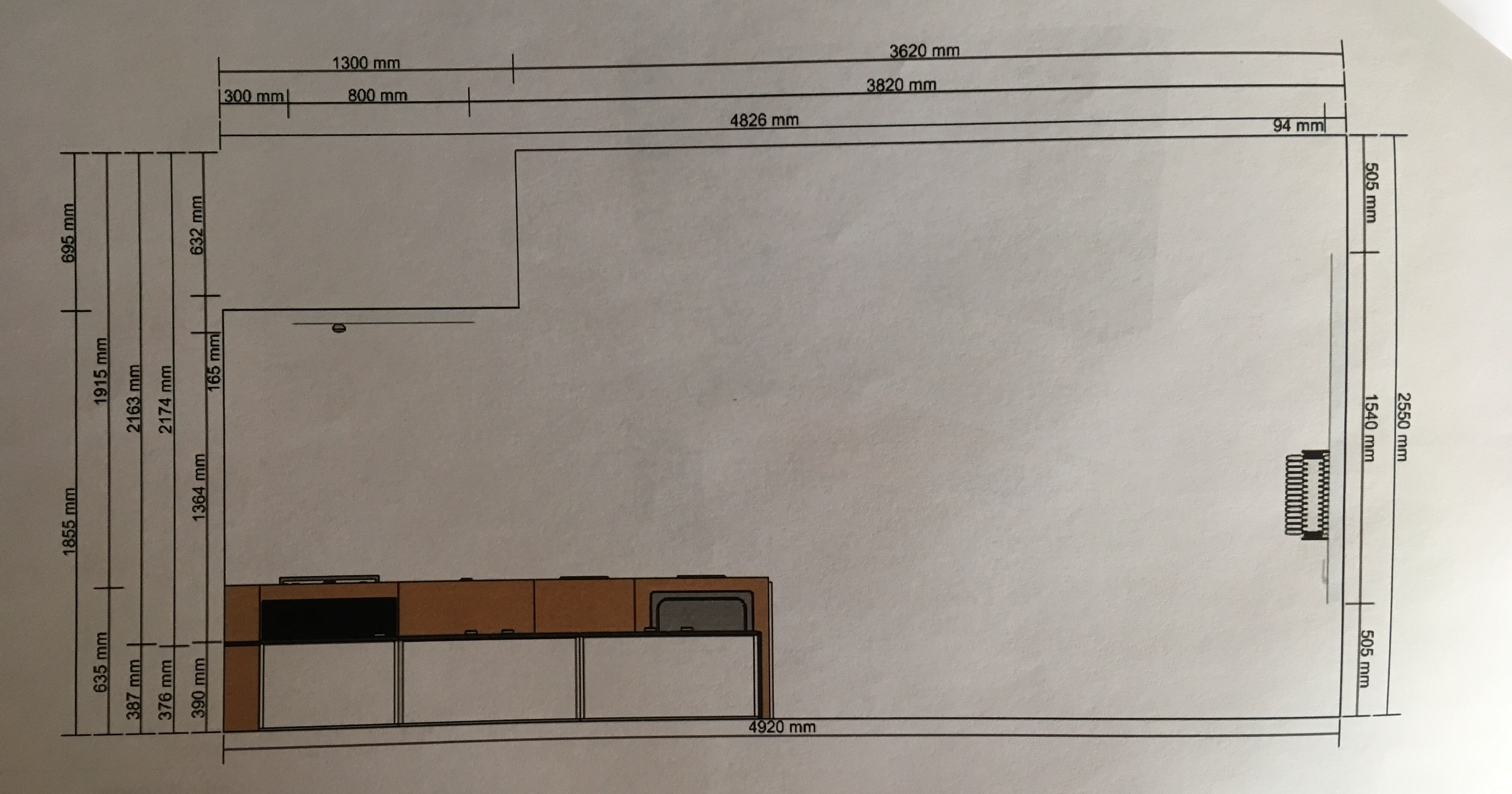 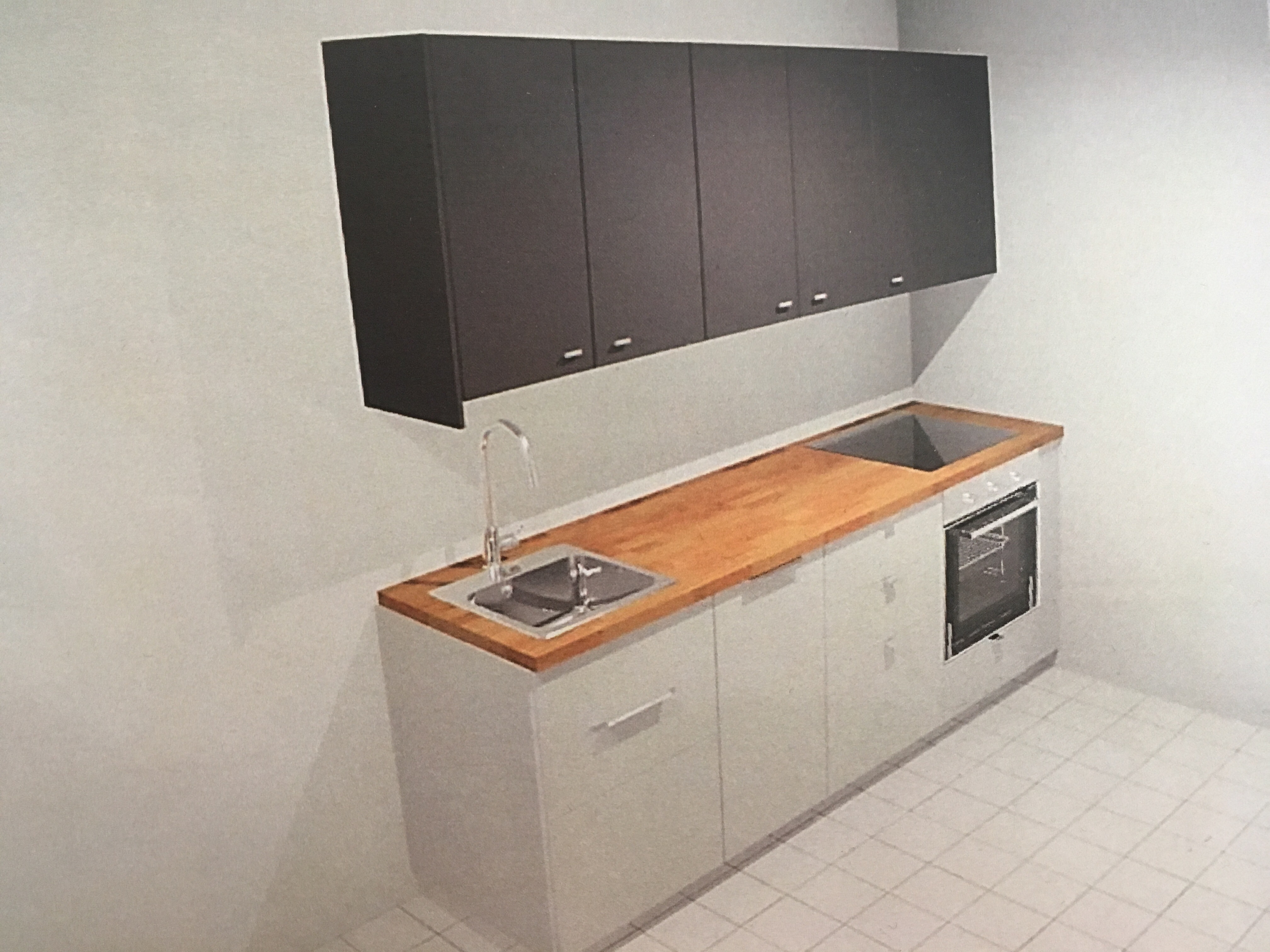 